Срок подачи заключения экспертизы с 16.01.2017 до 25.01.2017 годаПРОЕКТ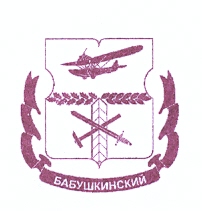 СОВЕТ ДЕПУТАТОВ МУНИЦИПАЛЬНОГО ОКРУГА БАБУШКИНСКИЙ РЕШЕНИЕ26 декабря 2017 года     № 1/2О внесении изменений в статью 5 Устава муниципального округа БабушкинскийВ соответствии со статьей 35  Федерального закона от 6 октября 2003 года № 131-ФЗ «Об общих принципах организации местного самоуправления в Российской Федерации», статьей 12 Закона города Москвы от 6 ноября 2002 года № 56 «Об организации местного самоуправления в городе Москве», Совет депутатов муниципального округа Бабушкинский решил:1. Внести в пункт 3 статьи 5 Устава муниципального округа Бабушкинский изменение, заменив цифры «12» на цифры «10». 2. Направить настоящее решение на государственную регистрацию в Главное управление Министерства юстиции Российской Федерации по Москве.3. Опубликовать настоящее решение после его государственной регистрации в специальном выпуске газеты «Вестник Бабушкинского района».4. Настоящее решение вступает в силу со дня его официального опубликования и применяется к Совету депутатов муниципального округа Бабушкинский, выборы в который  назначены после дня вступления в силу настоящего решения.5. Контроль за выполнением настоящего решения возложить на главу муниципального округа Бабушкинский А.А.Лисовенко.Глава муниципального округаБабушкинский                                                              А.А.Лисовенко